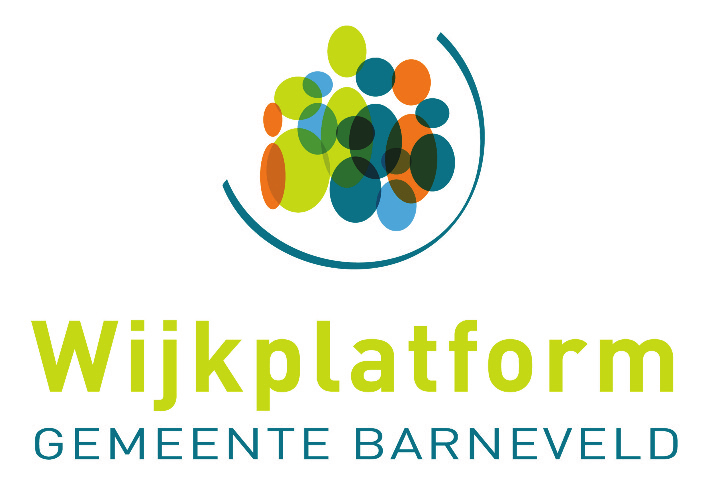 Notulen vergadering WPBC 20 maart 2017Afwezig: Leon Hartevelt (ziek), Coen v. Beusekom,Aanwezig: Jan Bouw, Dirk Klein, Debbie de Baan, Mick de Groot, Cor Schouten, Hans Bot, Leendert Hartevelt,  Wouter Fokker, Gert van Dijk, Lex Rootselaar, Jelle Veenhoven, Rijk van Dam en Sander de Graaf.De voorzitter opent de vergadering en heet allen welkom. Er is een nieuw lid voor het wijkplantform: mevr. Debbie de Baan. Ze wordt hartelijk welkom geheten.Notulen vorige vergadering worden goedgekeurd.GVVP-Barneveld, Sander de Graaf, verkeersdeskundige van de Gemeente Barneveld, is gekomen voor overleg met het Wijkplatform Barneveld Centrum over het Gemeentelijk Verkeers- en Vervoersplan. Dit GVVP omvat 15 pagina’s en geef aan hoe de gemeente de komende 5 jaar wil omgaan met de problemen op het gebied van verkeer en veiligheid. De lijst met input van het WPBC van de afgelopen tijd wordt besproken. Wouter Fokker, Lex Rootselaar en Gert van Dijk hebben overleg gehad met Sander de Graaf en lijst met input is leidend in het overleg vanaf nu. Parkeren. De uitkomst van het parkeeronderzoek door René Both, die dat deze avond zou komen uitleggen, laat zien dat na een periode van afname er weer een grotere behoefte is aan parkeerruimte. Sander de Graaf vervangt René Both deze avond, maar weet inhoudelijk niet veel over de inhoud van het onderzoek en laat dit liever over aan René Both. Jelle Veenhoven ziet over de afgelopen jaren een dalende lijn in het aantal bezoekers van het centrum op de (vrijdagse) koopavond. Jan Bouw wijst op het voornemen van de gemeente om op de vrijdagavond geen parkeergeld te heffen, om zo een bezoek aan het centrum te stimuleren.Andere gemeenten, die dit hebben, melden goede ervaring met deze benadering. Rijk van Dam noemt het belangrijk om het parkeren in de vrije zone te ontmoedigen om zo het mijden van betaald parkeren in het centrum tegen te gaan. Lex Rootselaar vindt de mogelijkheid om, bijvoorbeeld tijdens de Veluwse Markt dagen, een pendeldienst in te zetten vanaf het parkeerterrein van de Midden Nederland Hallen naar het centrum, het overwegen waard.Openbaar vervoer. Barneveld heeft goede verbindingen. Mick de Groot vertelt, dat als het plan rond Station Barneveld Noord af is, er gedacht wordt over een stoptrein via Barneveld Noord en Station Stroe naar Apeldoorn.Winkelgebied. Het bevoorraden van de grote supers vraagt aandacht. Rijk van Dam geeft aan, dat vrachtvervoer ‘s nacht voor overlast zorgt. Gert van Dijk geeft als voorbeeld, dat de vrachtwagens die Super Plus bevoorraden, de motor afzetten als ze voor de openingstijd er al zijn. Soms blijft dan wel de koelmotor lawaai maken. Sander de Graaf zegt dat er na 12.00 uur niet meer gereden mag worden. Wenselijk is, dat er venstertijden komen voor het bevoorraden van de winkels in het centrum.Infrastructuur. Centrumring wordt verbeterd, waar de Gasthuisstraat bij hoort. Wouter Fokker noemt nog, dat er veel meer geparkeerd wordt aan de Rooseveltstraat t.h.v. de ingang naar de wijk Molencaten.Fiets. Cor Schouten vraagt naar de planning van de snelfietsroute door Barneveld. Sander de Graaf meldt, dat door vertragingen, dit waarschijnlijk einde van het jaar wordt, voor er met de uitvoering begonnen wordt. De afdeling verkeer zal de wijkplatforms op de hoogte houden. Rijk van Dam zegt, dat fietsers die via het fietspad langs de Veluwehal komen, het voetgangers trottoir nemen om op de Nieuwe Markt te komen. Reden om er wat mee te doen.Overig. Debbie de Baan vraagt aandacht voor het oversteken van de v.Dompselaarstraat. Van de Hensjesweg naar de Leeuwerikstraat is een heel gevaarlijk punt voor de vele kinderen die hier dagelijks moeten oversteken. Er wordt, waar horen we dat meer, veel te hard gereden. Sander de Graaf geeft aan, dat dit in het GVVP is opgenomen.Tenslotte komt de vergadering op verzoek van de voorzitter tot een prioritering van de gemelde problemen:v.DompselaarstraatGasthuisstraat (oversteekbaarheid)Pendelservice bij evenementenParkeren in het centrum2-richtingen fietspad tussen Theater en Station NSSander de Graaf vat als volgt dit overleg samen: De gemeente heeft al vele punten op de lijst staan. Deze punten komen erbij. Voor de zomer komt het in de raad. Hieraan vooraf komt er een terugkoppeling naar de WP’s. Wouter Fokker wil hier het aanspreekpunt voor zijn.Buurtverslagen volgen nu:A) Cor Schouten. Het slopen van het Julianaplein is bijna voltooid door Vink BV. Er doen zich geen klachten voor van bewoners rond dit nieuwe plan. De gemeente zit er dicht op. De overname door de gemeente van het eerst deel van de Prins Hendrikweg passeert voor einde maart de Notaris, volgens toezegging. De banken hebben het twee jaar opgehouden, maar laten nu nadat het Rentmeesters verslag, al weer enige tijd geleden gepresenteerd is, hun bezwaren vallen.B) Mick de Groot. Samenwerking met de bewoners van de Vogelwijk over de verkeerssituatie loopt. Er is zelfs overleg op het gemeentehuis geweest en de plannen zijn concreet gemaakt. Als er dan een brief over de plannen in de buurt wordt bezorgd, is de frustratie groot als daaruit blijkt, dat alles weer van tafel is geveegd en de beloften niet worden nagekomen. Jan Bouw gaat nu mee met Mick de Groot om, indien nodig, het gesprek hierover aan te gaan met de Wethouder van Dalen.Verkeersproblemen zijn al benoemd. Goed overleg heeft ertoe geleidt, dat de groenvoorziening rond de Aldi Super netjes is aangepakt. C) Hans Bot. Er kan gemeld worden, dat schade aan het wegdek, veroorzaakt door het inparkeren van vrachtwagens bij de Jumbo Supermarkt, steeds weer wordt hersteld door de gemeente. D) Rijk van Dam. Bij de kruising van de v.Hoogendorplaan/Gr.v.Prinstererlaan zit in de beek een stuw. Rond deze stuw zijn grote openingen in het hekwerk, waar kinderen tussen door kunnen en zo in de diepe opening vallen, voor deze stuw. Dirk Klein geeft aan, dat naar zijn weten alles volgens de regels is ingericht. Hij  nodigt Rijk van Dam uit hem foto’s te doen toekomen, die de gevaarlijke situatie zichtbaar maken. Boa’s doen goed werk rond het Horecaplein. Kort geleden was er een incident van het slepen met hekken en het smijten van fietsen. Er is toen niet gebeld. De hekken zijn inmiddels verwijderd, meldt Dirk Klein.E) vacantF) Jelle Veenhoven. Domino heeft een grote container geplaatst op het pleintje voor de winkel. Er zit een voldoende grote opening in om de pizza-dozen in te werpen. Het blijft nu netjes.     Debbie de Baan. De Hensjesweg heeft veel meer (vracht)verkeer te verwerken gekregen. Oorzaken zijn wat onduidelijk. De speelplaats voor kinderen houdt de aandacht en verdient geen schoonheidsprijs. Dan kan misschien nog verbeterd worden.G) Gert van Dijk. Het buurtfeest was een groot succes. De buurt wil op Koningsdag er weer tegenaan.H) Lex Rootselaar. De pijl aanduidingen op het wegdek bij de Nieuwstraat/Kampstraat worden verbeterd aangebracht. De verwachting is, dat dan de problemen over zullen zijn. Neumann zal nog gebeld worden over de speaker van de geluidsinstallatie in de winkelstraat, die tegenover zijn woonkamerraam zit.I) Leon Hartevelt is ziek.J) Wouter Fokker. Inhoudelijk zaken van praktische aard wil Wouter Fokker graag voor zijn rekening nemen. Hij geeft te kennen op zoek te zijn naar een opvolger in zijn buurt.K) Coen van Beusekom. Afwezig.Energiebeleid: Rijk van Dam, Lex Rootselaar zijn ambassadeur binnen ons Wijkplatform. Er zijn 15 energie ambassadeurs. Het is in gang gezet en moet nu structuur krijgen. Teus van Roekel heeft als deskundige hier een belangrijke rol in. Schouw(tje) Jan Bouw noemt nog een aantal zaken waarin je als lid van het WPBC op kunt richten. Bijvoorbeeld om eens door je buurt te lopen en bevindingen op het gebied van veiligheid, groen ect. door te geven aan Dirk Klein. Hij kan je opmerkingen op de juiste plaats neerleggen binnen het gemeentehuis. Dirk kan zo nodig zorgen voor flyers, en drukwerk.Extra veiligheidsmaatregelen Barneveld 2017. Dirk Klein geeft een toelichting op het voorstel aan de raad over extra veiligheidsmaatregelen. Er komen lokfietsen in het centrum. Mob. Eye’s voor in auto, die bij inbraak meteen een signaal doorgeven aan de meldkamer. IP camara’s voor inbraakgevoelige locaties. ANPR camera's bij de invalwegen rondom Barneveld (op dit moment 4 camera's) Deze camera's kunnen nummerborden herkennen van notoire veelplegers, waarbij het gebruiksdoel is geborgd. Er komt een extra Boa. Dit alles om de bescherming van onze veiligheid op pijl te houden.Website. Leendert Hartevelt geeft verslag van de ontwikkeling van de website van WPBC. De transitie van de oude naar de nieuwe website heeft plaatsgevonden. De oude website is nog “in de lucht” maar verdwijnt binnen twee weken vanaf nu. Faceboek krijgt nu ook zijn beslag, de laatste hand wordt er aan gelegd. Trainingen: Dirk Klein doet melding van de nieuwe manier van het aanbieden van trainingen. De gemeente doet voorstellen over trainingen, die bij voldoende intekening worden gehouden.Graag aanmelden als je belangstelling hebt. Het gaat uit van Welzijn Barneveld.Rondvraag: Geen verdere vragen.Vergaderdata.  Voor data zie email JB